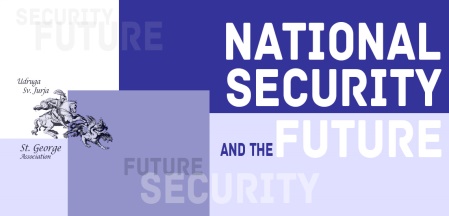 RECENZIJA1.	Naslov rada: ______________________________________________________________2.	Broj stranica: _____3.	Je li priložen popis literature?			 		       DA – NE4.	Jesu li priloženi sažetak i ključne riječi na hrvatskom? 	       DA – NE5.	Jesu li priloženi sažetak i ključne riječi na stranom jeziku?           DA – NE6.	Je li potrebna dorada?				 		       DA – NE7.	Je li potrebna korektura/lektura?			 		       DA – NE8.	Predlaže li se objava rada?				 	       DA – NE 9.	Kategorizacija rada: a)	izvorni znanstveni rad b)	prethodno priopćenjec)	pregledni radd)	stručni rad10. Podatci o recenzentu: •	Ime i prezime: _______________________________________________________________•	Institucija: _______________________________________________________________•	Adresa, e-adresa: _______________________________________________________________11. Rad primljen dana: ___________________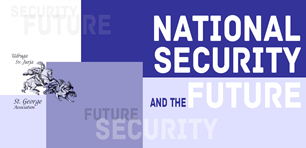 OCJENA RADAU __________ dana ___________		  	     Potpis  recenzenta: